						Předkládá:	Mgr. Jiří Pospíšil,								1. náměstek primátora						Zpracoval(i):	Mgr. Alexandra Klímková,				vedoucí Odboru správy a údržby 				majetku města								Bc. Vladimír Hofman,			vedoucí oddělení nakládání 								s majetkem města Odboru SÚMMZasedání Zastupitelstva města Prostějovakonané dne 28. 04. 2020Schválení zrušení věcného břemene chůze a jízdy váznoucího na pozemku p.č. 5908/6 v k.ú. ProstějovNávrh usnesení:Zastupitelstvo města Prostějovas c h v a l u j ezrušení věcného břemene chůze a jízdy ve prospěch pozemku p.č. 5908/8 v k.ú. Prostějov ve vlastnictví Statutárního města Prostějova váznoucího na pozemku p.č. 5908/6 v k.ú. Prostějov s tím, že správní poplatek spojený s podáním návrhu na vklad výmazu předmětného věcného břemene z katastru nemovitostí neponese Statutární město Prostějov.Důvodová zpráva:     Statutární město Prostějov je na základě Smlouvy o převodu vlastnictví č. 2019/50/551 uzavřené dne 14.11.2019 mezi Statutárním městem Prostějovem, fyzickými osobami a společností Šálek s.r.o., se sídlem Prostějov, Vrahovická 2527/5, PSČ: 796 01, IČ: 262 77 336, mimo jiné vlastníkem pozemku p.č. 5908/8 v k.ú. Prostějov. Předmětný pozemek Statutární město Prostějov nabylo s oprávněním věcného břemene chůze a jízdy k pozemku p.č. 5908/6 v k.ú. Prostějov ve vlastnictví fyzické osoby. Toto věcné břemeno bylo zřízeno v roce 2016 po vzájemné dohodě tehdejších vlastníků pozemků z důvodu zajištění přístupu na pozemek, neboť jiný přístup nebyl v té době možný. Vzhledem k tomu, že přístup na pozemek p.č. 5908/8 v k.ú. Prostějov je v současné době zajištěn z jiné strany přes pozemky ve vlastnictví Statutárního města Prostějova a předmětné věcné břemeno je tak pro Statutární město Prostějov nevyužitelné, resp. pozbylo významu, je z popudu fyzické osoby navrženo zrušení předmětného věcného břemene. Záležitost je řešena pod SpZn. OSUMM 128/2016. Rada města Prostějova dne 07.04.2020 usnesením č. 0236 doporučila Zastupitelstvu města Prostějova schválit zrušení věcného břemene chůze a jízdy ve prospěch pozemku p.č. 5908/8 v k.ú. Prostějov ve vlastnictví Statutárního města Prostějova váznoucího na pozemku p.č. 5908/6 v k.ú. Prostějov s tím, že správní poplatek spojený s podáním návrhu na vklad výmazu předmětného věcného břemene z katastru nemovitostí neponese Statutární město Prostějov.1. Stanovisko předkladatele:Vzhledem k tomu, že přístup na pozemek p.č. 5908/8 v k.ú. Prostějov je zajištěn z jiné strany přes pozemky ve vlastnictví Statutárního města Prostějova, navíc mezi předmětnými pozemky p.č. 5908/6 a p.č. 5908/8, oba v k.ú. Prostějov, se nachází pozemek p.č. 5908/3 v k.ú. Prostějov v spoluvlastnictví fyzických osob, na kterém věcné břemeno nevázne, tudíž předmětné věcné břemeno je tak pro Statutární město Prostějov nevyužitelné, resp. pozbylo významu, Odbor správy a údržby majetku města nemá námitek ke schválení zrušení věcného břemene chůze a jízdy ve prospěch pozemku p.č. 5908/8 v k.ú. Prostějov ve vlastnictví Statutárního města Prostějova váznoucího na pozemku p.č. 5908/6 v k.ú. Prostějov za podmínek dle návrhu usnesení. Materiál byl předložen k projednání na schůzi Finančního výboru dne 22.04.2020.Osobní údaje fyzických osob jsou z textu vyjmuty v souladu s příslušnými ustanoveními zákona č.101/2000 Sb., o ochraně osobních údajů a o změně některých zákonů, ve znění pozdějších předpisů. Úplné znění materiálu je v souladu s příslušnými ustanoveními zákona č. 128/2000 Sb., o obcích (obecní zřízení), ve znění pozdějších předpisů k nahlédnutí na Magistrátu města ProstějovaPřílohy:situační mapasituační mapa s vyznačením pozemků města (vyznačeny růžově)„odstraněno z důvodu ochrany osobních údajů“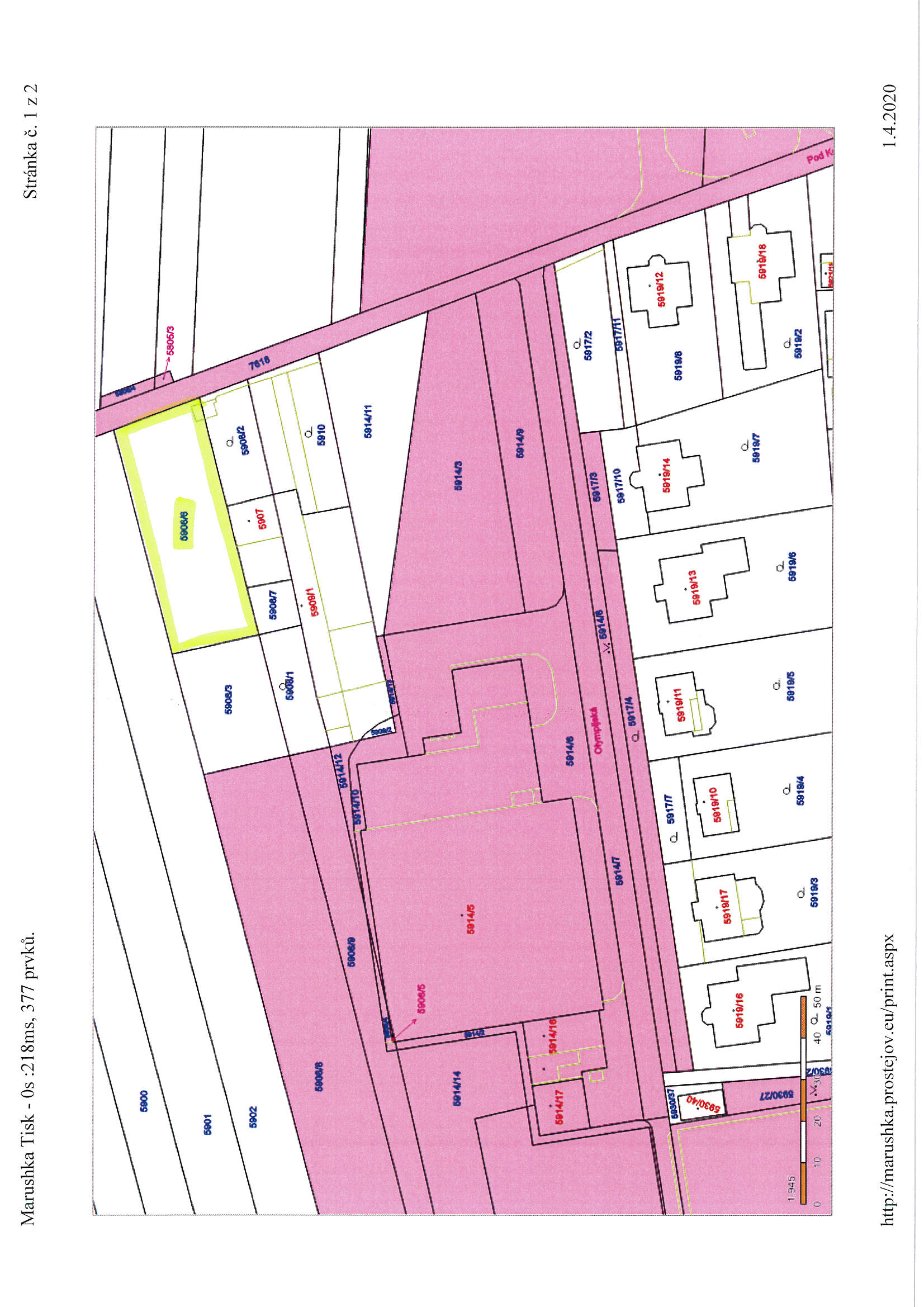 P o d p i s yP o d p i s yP o d p i s yP o d p i s yPředkladatelMgr. Jiří Pospíšil, 1. náměstek primátora14.04.2020Mgr. Pospíšil, v.r.Za správnostMgr. Alexandra Klímková, vedoucí Odboru správy a údržby majetku města14.04.2020Mgr. Klímková, v.r.ZpracovatelBc. Vladimír Hofman, vedoucí oddělení nakládání s majetkem města Odboru SÚMM14.04.2020Bc. Hofman, v.r.Důvodová zpráva obsahuje stanoviska dotčených odborů MMPv (subjektů)Důvodová zpráva obsahuje stanoviska dotčených odborů MMPv (subjektů)Důvodová zpráva obsahuje stanoviska dotčených odborů MMPv (subjektů)Důvodová zpráva obsahuje stanoviska dotčených odborů MMPv (subjektů)Odbor MMPv (subjekt)Odbor MMPv (subjekt)Stanovisko ze dneResumé1.OSÚMM14.04.2020nemá námitek, doporučuje postupovat dle návrhu usnesení